Онлайн-тестирование как  система контроля знаний при дистанционном обучении (ДО).Технологическая карта дистанционного урока с использованием онлайн-тестирования.ВВЕДЕНИЕ.Тест используется для измерения уровня развития компетентностей студентов. Преподаватели используют тест как для проведения текущего, так и итогового контроля знаний обучающихся. Контроль знаний, который проходит в процессе компьютерного тестирования, раскрывает количественные и качественные показатели учебной информации, а также дает возможность преподавателю скорректировать ход дальнейших занятий и организацию самостоятельной работы обучаемых. Компьютерные тесты конечно не могут пока заменить традиционные формы контроля знаний, к которым относятся контрольные и самостоятельные работы, зачеты, устные и письменные опросы, экзамены. Однако компьютерная форма зарекомендовала себя как удобная, позволяющая тратить меньше усилий на проверку и обработку результатов. Онлайн-тестирование является одним из инструментов системы ДО. Информационные технологии предоставляют сегодня широкий спектр методов и приемов организации проверки знаний на базе компьютера. Онлайн-тестирование может быть организовано очень оперативно, именно тогда, когда оно наиболее актуально и востребовано, и при наличии минимального опыта владения ПК. Сервисы Интернет предлагают множество возможностей по созданию и конструированию такой формы контроля как компьютерное тестирование. СОЗДАНИЕ ОНЛАЙН-ТЕСТОВ С ПОМОЩЬЮ GOOGLE-ПРИЛОЖЕНИЯ.Я предлагаю  вашему вниманию конструктор on-linе тестов  Google-Формы.Почему Google-Формы? Исходя из личного опыта вижу следующие преимущества:Удобный конструктор для создания тестов, который можно использовать как для урочно-внеурочной работы, так и дистанционной.Для создания тестов не требуется специальных знаний, достаточно простой в использованииЛюбое количество вопросов и вариация типов вопросовПредполагает разноуровневый подход к тестированию: вопросы на разное количество балловВсе ответы заносятся автоматически в таблицу, можно быстро провести сравнительный и качественный анализ результатовТест можно редактировать даже после размещения в сети и предоставления доступа, менять количество вопросов, сами варианты вопросов и ответов, тему оформления.ТРЕБОВАНИЕ для использования сервисов Google - одно: Необходим аккаунт в системе Google. Если его нет, то совсем не сложно его создать.Ссылка на то, как создать аккаунт - https://serfery.ru/kompyuternaya-gramotnost/kak-sozdat-akkaunt-google-uchetnuyu-zapis-v-gmail-google-diske-youtube-i-drugikh-servisakh-gugl/Дополнительные возможности: после регистрации вы можете пользоваться Google Диском – это облачное хранилище данных. Дополнительные возможности Google-Диска можно посмотреть по ссылке - https://www.google.ru/drive/apps.htmlЗНАКОМСТВО с приложением GOOGLE-ФОРМЫ:Что нужно сделать чтобы создать тест с помощью сервиса Google?Создать Google-аккаунтИзучить работу с сервисом Google-ФормыИнструкция по работе с Google-Формами - http://ikt.ipk74.ru/upload/iblock/821/821418e2ce334939d7d399b1ed7db23e.pdfЗаранее подготовить вопросы теста в любом текстовом редакторе (готовые вопросы проще переносить в новую электронную форму)Подготовить картинки (рисунки) для вопросов теста,  если это необходимо, или для оформления темы теста (лучше, чтоб все рисунки находились в одном месте – папке)Приступить к созданию самого теста, и  после завершения обязательно просмотреть его в готовом виде и самому пройти (тогда видны все погрешности в оформлении, в подаче вопросов, а так же все недопустимые ошибки)Произвести настройки самого теста и доступа к нему.Тест готов, осталось опубликоватьНа своем примере, хочу вам показать какое место может занимать такая форма тестирования на уроке с применением ДО, и дать некоторые рекомендации при создании теста с  использованием Google-Формы.ТЕХНОЛОГИЧЕСКАЯ КАРТА ДИСТАНЦИОННОГО УРОКАПо дисциплине: ОП.09 Информационные технологии в профессиональной деятельностиДля специальностей: 23.02.04  Техническая эксплуатация подъемно-транспортных, строительных, дорожных машин и оборудования23.02.03 Техническое обслуживание и ремонт автомобильного транспорта.ЭТАПЫ СОЗДАНИЯ И ПРОВЕДЕНИЯ ТЕСТА Приведены примеры из авторского теста «Компьютерные сети. ЛВС» - https://forms.gle/fGjfaZtdXi2nMMqYAОпределить характер и цель теста: Например, текущий контроль знания на понимание новой темы Определить место теста в рамках урока и время его проведенияПример:  тест проводится на закрепление полученных знаний в конце урока. Доступ к тесту ограничен временными рамками, так как является частью урока. Повторное прохождение возможно по договорённости с преподавателем в случае неудовлетворительной оценки или другой уважительной причины его не прохождения (технические неисправности). Подготовка материала для тестаЗаранее подготовленные вопросы с ответами и рисунки находятся в одном месте  (в одной папке)Создание самого теста через Google-ФормыПеренести вопросы в Форму.ПРИМЕРЫ типов вопросовВопрос с выбором одного варианта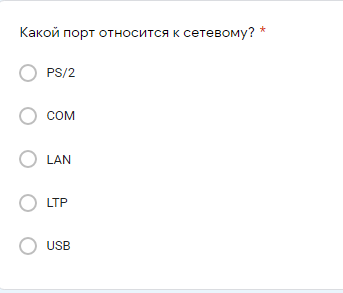 Вопрос с множественным выбором вариантов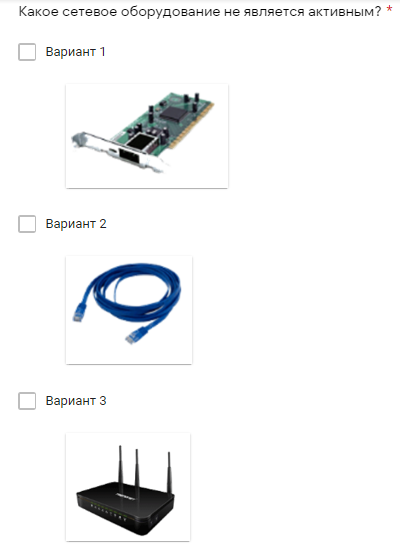 Вопрос на соответствие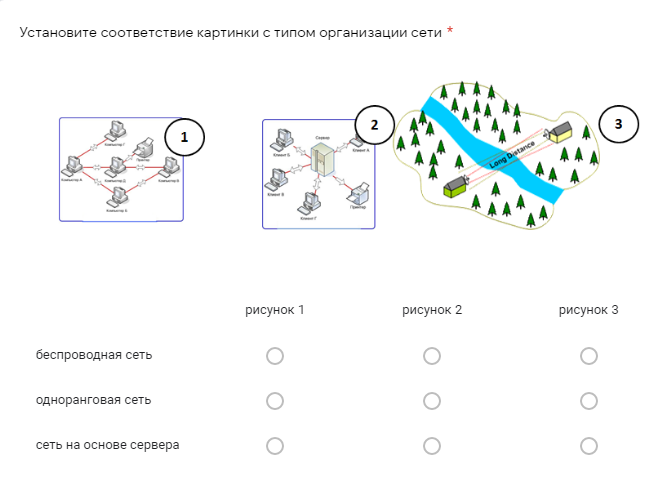 Не забываем указывать правильный ответ с количеством баллов. 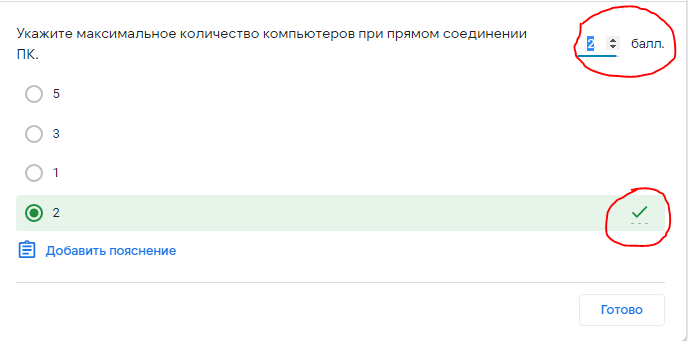 Я дополнительно включаю функцию Перемешать ответы и делаю вопрос Обязательным, чтоб студенты не могли его пропустить или проигнорировать.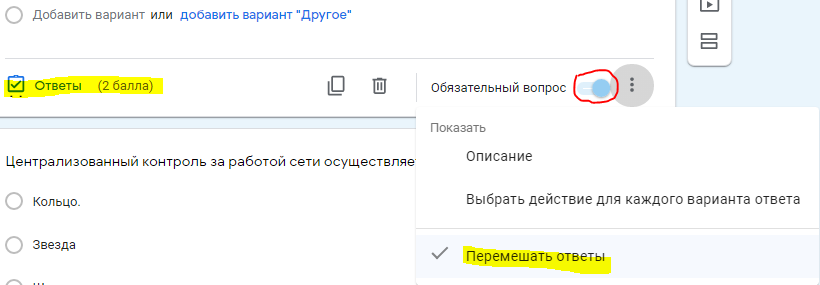 Настройки теста 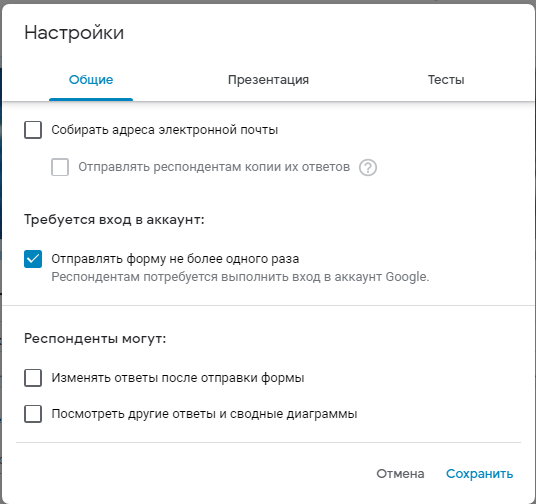 Можно собирать электронные адреса, потом делать автоматическую рассылку их ответов, но в свои тесты я включаю вопрос «Укажите свою фамилию и группу», а так же данная форма предполагает, после завершения теста, видеть сколько баллов ты набрал и какие у тебя ошибки,  поэтому эти настройки я не вижу для себя нужными.Обязательно ставлю «галочку» напротив Отправлять форму не более одного раза, так как мои тесты носят проверочный характер, а не тренировочный. 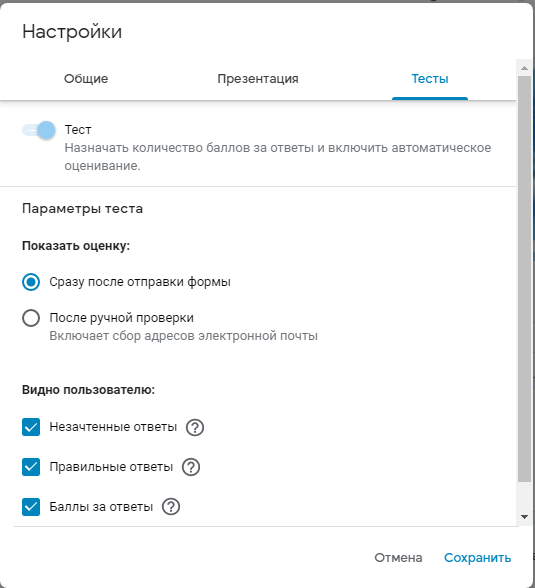 Чтобы назначить количество баллов за вопросы, необходимо перейти на вкладку Тесты окна НастройкиЯ устанавливаю «радиокнопку» Показать оценку Сразу после отправки формы. Таким образом, после выполнения и автоматической отправки теста, тестируемый сразу видит, сколько он набрал баллов из максимально возможных. А для оценивания результатов по 5-ти бальной системе можно заранее скинуть критерии оценивания или прописать их прямо в тесте (команда Добавить описание)Так же можно настроить то, что будет видно тестируемому, после прохождения теста. В день проведения открыть доступ к тесту и предоставить ссылку (лучше короткий URL-адрес)Настройка доступа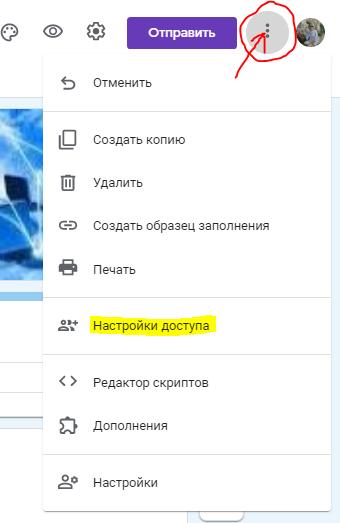 Далее изменить уровни доступа на  Для всех, у кого есть ссылка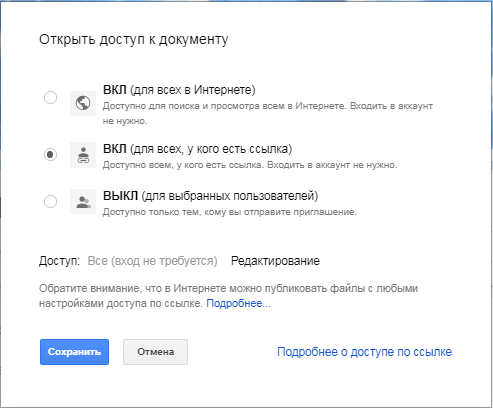 Поставить галочку Запретить редакторам изменять настройки доступа (это право оставить за Владельцем)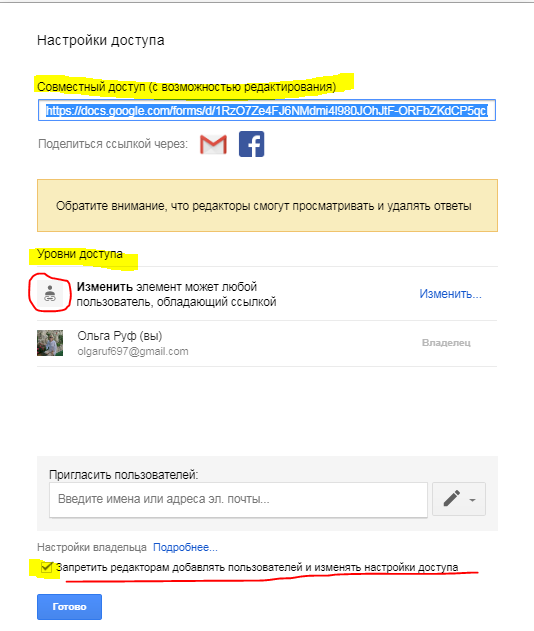 Опубликовать тест и скопировать ссылку на тестТест готов!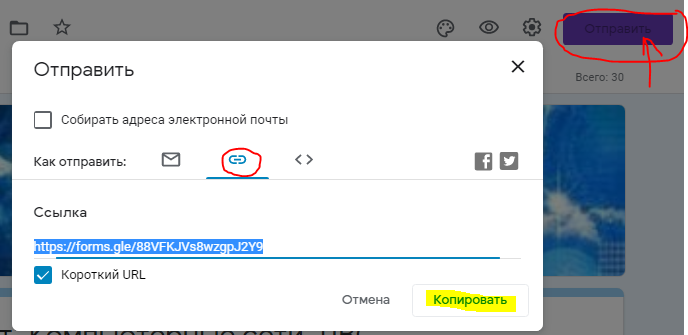 Определение результатов тестаВыставить оценки по 5-ти бальной системе на основе критериев оценивания тестовНапример, Провести анализ результатов тестаПроанализировать гистограмму, 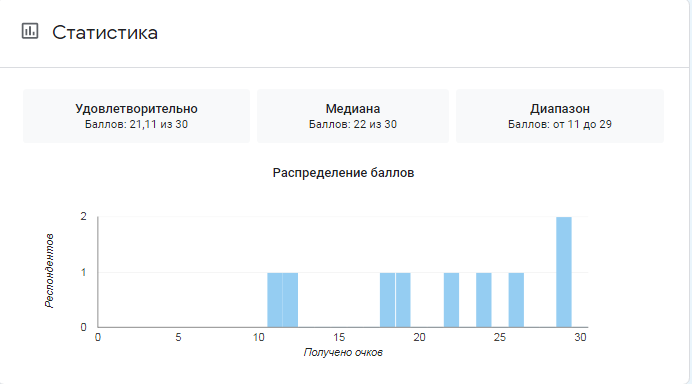 выявить какой ответ чаще не верен, выяснить причину (этот вопрос плохо освещался в теме урока, некорректная формулировка вопроса, ошибка при составлении теста),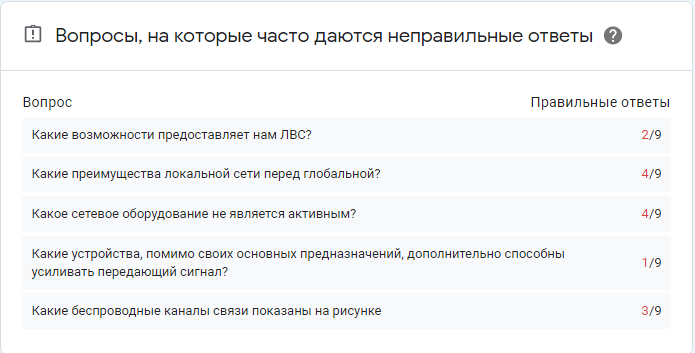 проанализировать ответы отдельных пользователей, это поможет определить, кому необходимо повторно изучить материал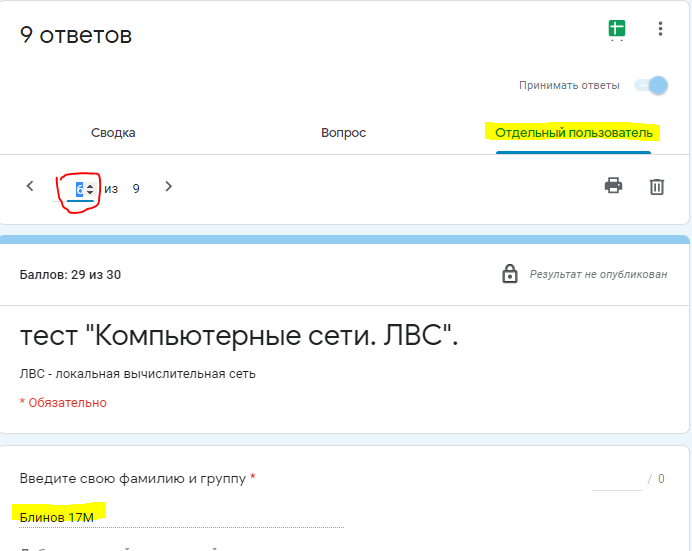 Внести корректировку на следующий урок:Предоставить дополнительный материал на понимание темыПовторно разъяснить вопросы, вызывающие трудностиВключить вопросы темы в следующий блок  контроляМной разработаны тесты по дисциплине ОУД.12 Информатика и ИКТ для специальностей 1 курсаПрименяйте в свое деятельности новые формы!!! Желаю успеха!!! Тема урокаЛокальные вычислительные сети: основные понятия, назначение. Сетевое оборудование. Сетевые программные средства.Тип урокаИзучение нового материала (тема раскрывается с учётом знаний, полученных на 1 курсе при изучении темы «Передача информации между компьютерами. Проводная и беспроводная связь»)Цель и задачиЦель урока: Дать представление о назначении, структуре и особенностях построения локальных сетей, о разновидностях каналов связи, сетевом оборудовании.Задачи: Познакомить с видами компьютерных сетей, средствами передачи информации в сети.Научить распознавать топологию физической связи между компьютерами Познакомить с сетевым оборудованием.Продолжить формировать компетенции навыков работы с информациейФорма проведенияиндивидуальное изучение материала по предоставленному плану урока, участие в чате (по вопросам темы), онлайн-тестированиеПродолжительность урока60 мин (в этот период входит самостоятельное изучение материала темы и выполнение теста)ОборудованиеПК, смартфон (др. портативное устройство) с выходом в ИнтернетСпособ обратной связиЭлектронная почта, ВКонтакт, Skype (как для рассылки заданий урока, так и для консультирования  по теме урока)Организационные элементы урокаНазвание электронно-образовательного ресурса (ссылка на ресурс)Вид деятельности, запланированный  преподавателем (координатор)Деятельность  обучаемогоВремя(примерное)МОТИВАЦИОННЫЙ БЛОКМОТИВАЦИОННЫЙ БЛОКОрганизация начала урокаПриветствие. Ознакомление с темой и задачами урока. Инструкция к работе. Напоминание о времени работы с компьютером и сроком выполнения домашнего задания.Открывает почту, читает, вникает.5 минИНФОРМАЦИОННЫЙ БЛОКИНФОРМАЦИОННЫЙ БЛОКИзучение нового материалаПрезентация «Компьютерные сети. ЛВС. Сетевое оборудование» (методическая разработка)Просмотр презентации и составление конспекта с включением основных понятий темы:1. локальная сеть2. классификация ЛВС3. топологии сетей4. сетевое оборудование5. проводные и беспроводные линии связи6. характеристики беспроводных технологийизучает материал презентации, составляет на ее основе конспект, опираясь на основные понятия темы20 минМультимедийный материалВидеоматериал «Настройка локальной сети» (https://www.youtube.com/watch?v=VzI2135F2pU)Просмотр видеоматериала Вопросы по видеосюжету:1. приведите пример ЛС2. перечислите необходимые параметры для подключения ПК к сети3. нарисуйте (схематически) структуру сети4. что такое IP-адрес5. Назначения DNS-сервера5. запишите протокол ИнтернетаСмотрит видеоматериал, анализирует просмотренное, дополняет конспект ответами на вопросы15 минутПерерывОтдыхает от компьютера, предварительно сохранив ссылку на  ресурс. Изучает конспект, анализирует информацию.Делает зарядку для глаз10 минутКОНТРОЛЬНЫЙ БЛОККОНТРОЛЬНЫЙ БЛОККонтроль знаний по новой теметест: «Компьютерные сети. ЛВС» (https://forms.gle/YD1pj784Ahnf5eWo8)Выполнение тестаЗагружает тест, выполняет его, при необходимости пользуется конспектом15 минутДомашнее заданиеGoogle-таблица с совместным доступом «Сетевое оборудование» (https://docs.google.com/spreadsheets/d/1DS-j0GTSTPA_u_3Mk2YirSS0TMaK5inmLMia7LDf0Eg/edit?usp=sharing) Совместное выполнение заданияисследовательского характера (каждый заполняет по одной строке таблицы на примере записи преподавателя)Загружает ресурс, ищет информацию в сети, выполняет задание, получает результат своей работыв свободно время Рефлексияоценка результатов теста, домашнего задания. Анализ урока и совместной деятельности по заполнению таблицы.получает оценку за работу с рецензией и рекомендациями по дальнейшему изучению темыКОММУНИКАТИВНЫЙ и КОНСУЛЬТАТИВНЫЙ БЛОККОММУНИКАТИВНЫЙ и КОНСУЛЬТАТИВНЫЙ БЛОКОрганизация совместной деятельности в учебной средетекстовый чат (через ВКонтакт)видеообщение (Skype)электронная почтаКонсультированиеЗадают вопросы на понимание по организации урока, теме лекции, выполнению домашнего задания в удобное время по совместной договоренности преподавателя и учащегосяоценки5432в % от 10090-100%75-90%60-75%менее 60%в баллах от 3027-3022-2618-21менее 18тема уроканазвание ресурсассылкаНастольные издательские системы. Текстовый редактор MS Word, режимы и правила работы с текстомтест «Создание текстовых документов»https://forms.gle/9zA1S8GXWy3pZxo96Вставка таблиц в текстовый документ. Форматирование и редактирование таблицтест «Вставка таблиц в текстовый процессор Word»https://forms.gle/3Wt57yg9ADaEdqX6AРедактирование и форматирование текстовых документовтест «Основы MS WORD»https://forms.gle/5gmoQVta9ndzQpNy9